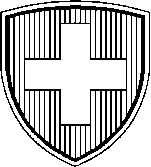 Schweiz / Suisse / Svizzera / Switzerland / 瑞士Veterinary health certificate for the exportation of frozen pork meat from Switzerland to the People’s Republic of China瑞士输华冷冻猪肉产品兽医卫生证书ANNEX附件Switzerland瑞士Product : Frozen Pork Meat 冷冻猪肉产品Certificate reference number*证书号码:II.23 : II.23 : II.23 : Signature:签字Official veterinarian:官方兽医：Name (block letters) and address:								Official position:姓名（印刷体）和地址：								官方职务：Place and date: 									Signature: 地点和日期：									签字：Official stamp:官方印章：Signature:签字Official veterinarian:官方兽医：Name (block letters) and address:								Official position:姓名（印刷体）和地址：								官方职务：Place and date: 									Signature: 地点和日期：									签字：Official stamp:官方印章：Signature:签字Official veterinarian:官方兽医：Name (block letters) and address:								Official position:姓名（印刷体）和地址：								官方职务：Place and date: 									Signature: 地点和日期：									签字：Official stamp:官方印章：